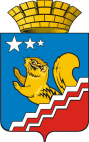 АДМИНИСТРАЦИЯ ВОЛЧАНСКОГО ГОРОДСКОГО ОКРУГАП Р О Т О К О ЛЗаседания Координационной комиссии при главе Волчанского городского округапо реализации, оценке эффективности и контролю за выполнением муниципальных программВолчанского городского округа25.05.2022  г.	        								              №  1Кабинет главы Волчанского городского округа Председатель –  Бородулина И.В.,  заместитель главы администрации Волчанского городского округа по социальным вопросам.Секретарь – Феттер Е.В., начальник экономического отдела администрации Волчанского городского округаПрисутствовали:Начальник отдела образования ВГО			- Адельфинская О.В.Начальник  финансового отделаадминистрации ВГО						- Симонова Т.В.И.о. председателя КУИ ВГО					- Сандуляк Н.М.О выполнении муниципальных программ Волчанского городского округа за 2021 год (сфера –социальная).(докладчики: Адельфинская О.В., Бородулина И.В., Изосимова Р.Р.)Выступила:Бородулина И.В.На совещании руководителей социальной сферы рассматривать:- выполнение финансирования муниципальных программ в соответствии с планом мероприятий. Решили:Информацию по реализации муниципальных программ ВГО:- «Развитие системы образования и реализация молодежной политики в ВГО до 2026 года»;  - «Развитие культуры в ВГО до 2026 года»;- «Профилактика социально-значимых заболеваний на территории ВГО до 2024 года»;  - «Социальная поддержка населения на территории ВГО до 2024 года»;- «Развитие физической культуры и спорта на территории ВГО до 2026 года»за 2021 год принять к сведению.Председатель								   И.В. Бородулина		Секретарь						                                  Е.В. Феттер